Cocos IslandsCocos IslandsCocos IslandsCocos IslandsMarch 2029March 2029March 2029March 2029SundayMondayTuesdayWednesdayThursdayFridaySaturday123456789101112131415161718192021222324Labour Day25262728293031NOTES: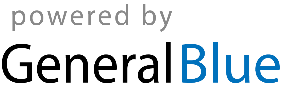 